The weed harvesting operations have begun. The crew, currently consisting of Bob Gideo, Jim Lang, John Hager and Tim Hickey, got the equipment ready a few weeks ago but couldn’t put them in the lake due to high water. Two of the landings that are to be used to remove the weeds from the lake, Midtown Road and Sunfish bay, have been widening to allow people to launch their boats even when in use by the elevators. They finally got the opportunity to put both harvesters and one elevator in on Monday June 10th. The decision was made to put the harvesters in on Lower Clam because one of the northwest bays showed the most Curly Leaf Pond Weed growth. They spend most of the day on Monday and Tuesday morning harvesting that bay. The permit allows the harvesting of weeds for navigation purposes, which is defined as 100 feet from shore for the next 50 feet and then spokes out to the center of the lake. The harvesting will continue, weather permitting, for the rest of the summer. The harvesting crew is currently gathering information to decide the next area to be targeted. 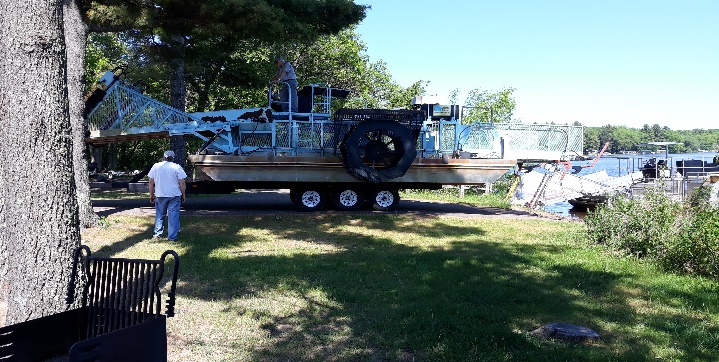 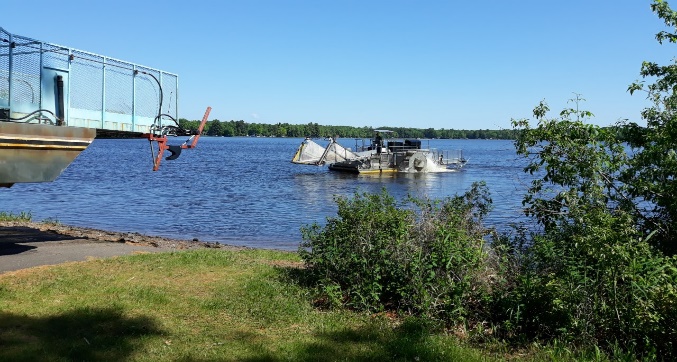 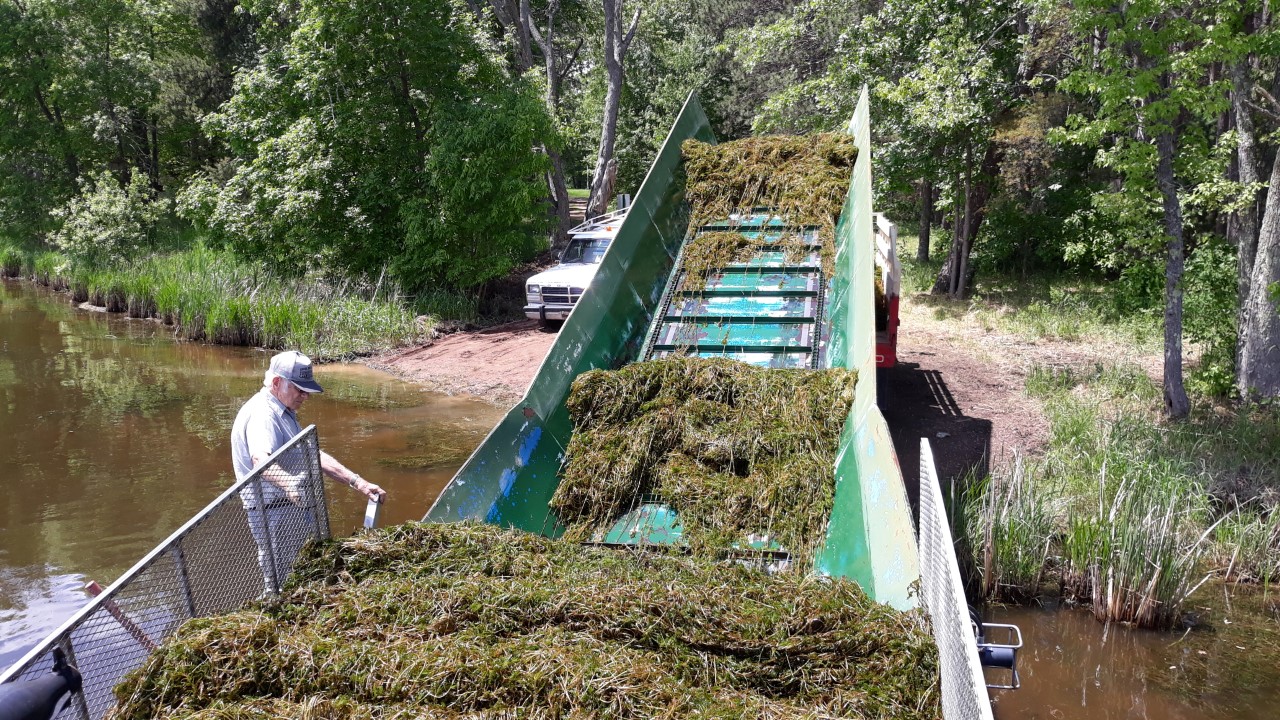 